PROGETTO ARCHITETTONICO 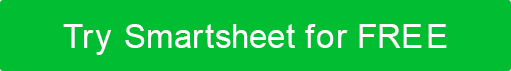 MODELLO DI DESCRIZIONE SINTESI DEL PROGETTOOBIETTIVI DI PROGETTAZIONE2.1 OBIETTIVO 12.2 OBIETTIVO 22.3 OBIETTIVO 3risultati e risultati finali desiderati3.1 ESITO 13.2 ESITO 23.3 DELIVERABLE 13.4 DELIVERABLE 2REQUISITI CREATIVI E CONSIDERAZIONICOMUNICAZIONE E APPROVAZIONIPIANO D'AZIONE6.1 FASE UNO6.2 FASE DUE6.3 FASE TRE6.4 FASE QUATTROSINTESI FINANZIARIA7.1 REQUISITI FINANZIARI7.2 BUDGET DI PROGETTOANALISI DEL SITOPLANIMETRIE DEL SITONOME DEL PROGETTONOME DEL PROGETTONOME DEL PROGETTORAGIONE SOCIALEAUTOREDATTEROTraguardoUlteriori dettagliTraguardoUlteriori dettagliTraguardoUlteriori dettagliRisultato desideratoUlteriori dettagliRisultato desideratoUlteriori dettagliRisultato finaleUlteriori dettagliRisultato finaleUlteriori dettagliDISCONOSCIMENTOTutti gli articoli, i modelli o le informazioni fornite da Smartsheet sul sito Web sono solo di riferimento. Mentre ci sforziamo di mantenere le informazioni aggiornate e corrette, non rilasciamo dichiarazioni o garanzie di alcun tipo, esplicite o implicite, circa la completezza, l'accuratezza, l'affidabilità, l'idoneità o la disponibilità in relazione al sito Web o alle informazioni, agli articoli, ai modelli o alla grafica correlata contenuti nel sito Web. Qualsiasi affidamento che fai su tali informazioni è quindi strettamente a tuo rischio.